Dear Sir/Madam,1	Further to TSB Circular 24 of 22 August 2022, and pursuant to clause 9.5 of Resolution 1 (Rev. Geneva, 2022), I hereby inform you that ITU-T Study Group 2 approved this text during its Plenary session held on 22 March 2023.2	Available patent information can be accessed online via the ITU-T website.3	The text of the pre-published Recommendation is available on the ITU-T website at https://www.itu.int/itu-t/recommendations/. 4	The text of the Approved Recommendation will be published by ITU as soon as possible.Yours faithfully,Seizo Onoe
Director of the Telecommunication
Standardization Bureau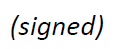 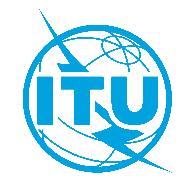 International telecommunication unionTelecommunication Standardization BureauInternational telecommunication unionTelecommunication Standardization BureauGeneva, 24 March 2023Geneva, 24 March 2023Ref:TSB Circular 84SG2/RCTSB Circular 84SG2/RCTo:-	Administrations of Member States of the UnionCopy to:-	ITU-T Sector Members;-	ITU-T Associates of Study Group 2;-	ITU Academia-	The Chairman and Vice-Chairmen of ITU-T Study Group 2;-	The Director of the Telecommunication Development Bureau;-	The Director of the Radiocommunication BureauTo:-	Administrations of Member States of the UnionCopy to:-	ITU-T Sector Members;-	ITU-T Associates of Study Group 2;-	ITU Academia-	The Chairman and Vice-Chairmen of ITU-T Study Group 2;-	The Director of the Telecommunication Development Bureau;-	The Director of the Radiocommunication BureauTel:+41 22 730 5415+41 22 730 5415To:-	Administrations of Member States of the UnionCopy to:-	ITU-T Sector Members;-	ITU-T Associates of Study Group 2;-	ITU Academia-	The Chairman and Vice-Chairmen of ITU-T Study Group 2;-	The Director of the Telecommunication Development Bureau;-	The Director of the Radiocommunication BureauTo:-	Administrations of Member States of the UnionCopy to:-	ITU-T Sector Members;-	ITU-T Associates of Study Group 2;-	ITU Academia-	The Chairman and Vice-Chairmen of ITU-T Study Group 2;-	The Director of the Telecommunication Development Bureau;-	The Director of the Radiocommunication BureauFax:E-mail:+41 22 730 5853tsbsg2@itu.int+41 22 730 5853tsbsg2@itu.intTo:-	Administrations of Member States of the UnionCopy to:-	ITU-T Sector Members;-	ITU-T Associates of Study Group 2;-	ITU Academia-	The Chairman and Vice-Chairmen of ITU-T Study Group 2;-	The Director of the Telecommunication Development Bureau;-	The Director of the Radiocommunication BureauTo:-	Administrations of Member States of the UnionCopy to:-	ITU-T Sector Members;-	ITU-T Associates of Study Group 2;-	ITU Academia-	The Chairman and Vice-Chairmen of ITU-T Study Group 2;-	The Director of the Telecommunication Development Bureau;-	The Director of the Radiocommunication BureauSubject:Status of determined new Recommendation ITU-T E.118.1 (ex E.gain), after the ITU-T Study Group 2 meeting (Virtual, 13-22 March 2023)Status of determined new Recommendation ITU-T E.118.1 (ex E.gain), after the ITU-T Study Group 2 meeting (Virtual, 13-22 March 2023)Status of determined new Recommendation ITU-T E.118.1 (ex E.gain), after the ITU-T Study Group 2 meeting (Virtual, 13-22 March 2023)Status of determined new Recommendation ITU-T E.118.1 (ex E.gain), after the ITU-T Study Group 2 meeting (Virtual, 13-22 March 2023)